Р Е Ш Е Н И Еот  22.12.2015 года                              с. Калинино                              №19О внесении изменений и дополнений вУстав муниципального образования Калининский сельсовет Усть-Абаканского района Республики ХакасияРуководствуясь пунктом 1 части 10 статьи 35 Федерального закона от 06.10.2003 № 131-ФЗ «Об общих принципах организации местного самоуправления в Российской Федерации» (с последующими изменениями), пунктом 1 части 1 статьи 29 Устава муниципального образования Калининский сельсовет Усть-Абаканского района Республики Хакасия, Совет депутатов Калининского сельсовета Усть-Абаканского района Республики ХакасияРЕШИЛ:1. Внести в Устав муниципального образования Калининский сельсовет Усть-Абаканского района Республики Хакасия, принятый решением Совета депутатов Калининского сельсовета от 16.01.2006 № 11 (в редакции от 21.11.2007 № 24, 30.10.2008 № 39, 22.07.2009 № 17, 12.07.2010 № 16, 19.11.2010 № 9, 09.12.2011 № 35, 25.05.2012 № 11, 19.12.2012 № 39, 31.05.2013 № 22, 05.11.2013 № 50, 30.12.2013 № 63, 10.04.2014 № 12, 22.10.2014 № 28, 27.02.2015 № 12), следующие изменения и дополнения:1) пункт 7 части 1 статьи 9 изложить в следующей редакции:«7) обеспечение условий для развития на территории поселения физической культуры, школьного спорта и массового спорта, организация проведения официальных физкультурно-оздоровительных и спортивных мероприятий поселения;»;2) пункт 23 части 1 статьи 9 изложить в следующей редакции:«23) участие в организации деятельности по сбору (в том числе раздельному сбору) и транспортированию твердых коммунальных отходов;»;3) часть 1 статьи 9.1 дополнить пунктом 15 следующего содержания:«15) осуществление мероприятий по отлову и содержанию безнадзорных животных, обитающих на территории поселения.»;4) абзацы пятый, шестой части 2 статьи 17 изложить в следующей редакции:«4) вопросы о преобразовании муниципального образования, за исключением случаев, если в соответствии со статьей 13 Федерального закона № 131-ФЗ для преобразования муниципального образования требуется получение согласия населения муниципального образования, выраженного путем голосования либо на сходах граждан.»;5) в пункте 2 части 5 статьи 34 после слов «зарегистрированного в установленном порядке» дополнить словами «, совета муниципальных образований Республики Хакасия, иных объединений муниципальных образований»; 6) часть 5.1 статьи 34 изложить в следующей редакции:«5.1. Депутат Совета депутатов должен соблюдать ограничения, запреты, исполнять обязанности, которые установлены Федеральным законом от 25 декабря 2008 года № 273-ФЗ «О противодействии коррупции» и другими федеральными законами.Полномочия депутата Совета депутатов прекращаются досрочно в случае несоблюдения ограничений, запретов, неисполнения обязанностей, установленных Федеральным законом от 25 декабря 2008 года № 273-ФЗ «О противодействии коррупции», Федеральным законом от 3 декабря 2012 года № 230-ФЗ «О контроле за соответствием расходов лиц, замещающих государственные должности, и иных лиц их доходам», Федеральным законом от 7 мая 2013 года № 79-ФЗ «О запрете отдельным категориям лиц открывать и иметь счета (вклады), хранить наличные денежные средства и ценности в иностранных банках, расположенных за пределами территории Российской Федерации, владеть и (или) пользоваться иностранными финансовыми инструментами».»;7) в пункте 2 части 7 статьи 38 после слов «зарегистрированного в установленном порядке» дополнить словами «, совета муниципальных образований Республики Хакасия, иных объединений муниципальных образований»; 8) часть 7.1 статьи 38 изложить в следующей редакции:«7.1. Глава поселения должен соблюдать ограничения, запреты, исполнять обязанности, которые установлены Федеральным законом от 25 декабря 2008 года № 273-ФЗ «О противодействии коррупции» и другими федеральными законами.Полномочия Главы поселения прекращаются досрочно в случае несоблюдения ограничений, запретов, неисполнения обязанностей, установленных Федеральным законом от 25 декабря 2008 года № 273-ФЗ «О противодействии коррупции», Федеральным законом от 3 декабря 2012 года № 230-ФЗ «О контроле за соответствием расходов лиц, замещающих государственные должности, и иных лиц их доходам», Федеральным законом от 7 мая 2013 года № 79-ФЗ «О запрете отдельным категориям лиц открывать и иметь счета (вклады), хранить наличные денежные средства и ценности в иностранных банках, расположенных за пределами территории Российской Федерации, владеть и (или) пользоваться иностранными финансовыми инструментами».»;9) в абзаце седьмом  части 1 статьи 38.1 слова «трудовую пенсию» заменить словами «страховую пенсию»;10) в статье 38.3:а) в наименовании слова «трудовую пенсию» заменить словами «страховую пенсию»;б) в части 1 слова «трудовую пенсию» заменить словами «страховую пенсию», слова «трудовой пенсии» заменить словами «страховой пенсии», слова «трудовая пенсия» заменить словами «страховая пенсия»;в) в части 2 слова «трудовой пенсии» заменить словами «страховой пенсии»;г) в части 3 слова «трудовую пенсию по старости» заменить словами «страховую пенсию»;д) в части 4 слова «трудовую пенсию по старости» заменить словами «страховую пенсию»;11) в части 1 статьи 47:а) дополнить пунктом 28.4 следующего содержания:«28.4) организует подготовку кадров для муниципальной службы в порядке, предусмотренном законодательством Российской Федерации об образовании и законодательством Российской Федерации о муниципальной службе;»;б) дополнить пунктом 28.5 следующего содержания:«28.5) участвует в организации деятельности по сбору (в том числе раздельному сбору) и транспортированию твердых коммунальных отходов;»;в) дополнить пунктом 28.6 следующего содержания:«28.6) осуществляет мероприятия по отлову и содержанию безнадзорных животных, обитающих на территории поселения.»;12) в абзаце первом части 5 статьи 59 слова «затрат на их денежное содержание» заменить словами «расходов на оплату их труда».2. Настоящее решение подлежит опубликованию (обнародованию) после его государственной регистрации, вступает в силу после его официального опубликования (обнародования).  Глава Калининского сельсоветаУсть-Абаканского района Республики Хакасия 								И.А. Сажин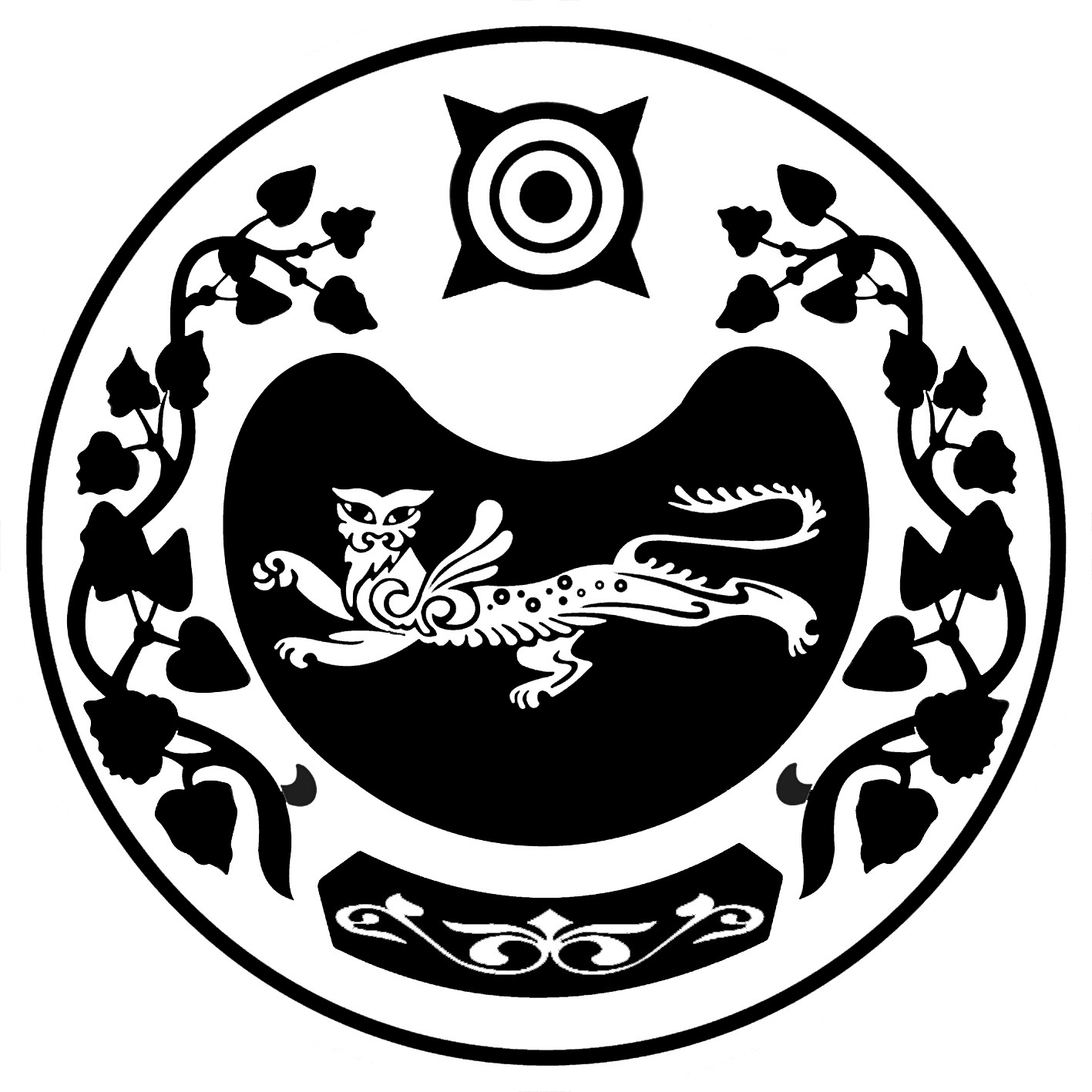 